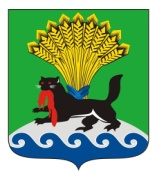     РОССИЙСКАЯ ФЕДЕРАЦИЯ    ИРКУТСКАЯ ОБЛАСТЬ      ИРКУТСКОЕ РАЙОННОЕ МУНИЦИПАЛЬНОЕ ОБРАЗОВАНИЕ     АДМИНИСТРАЦИЯ     ПОСТАНОВЛЕНИЕот «__18___»______10_________ 2018 г.					                     №__470__Об утверждении места и времени проведения мероприятий в рамках муниципальной программы Иркутского районного муниципального образования «Развитие культуры в Иркутском районном муниципальном образовании» на 2018-2023 годыВ целях реализации плана мероприятий муниципальной программы Иркутского районного муниципального образования «Развитие культуры в Иркутском районном муниципальном образовании» на 2018-2023 годы,  утвержденной постановлением администрации Иркутского районного муниципального образования от 01.12.2017  № 563 «Об утверждении муниципальной программы Иркутского районного муниципального образования «Развитие культуры в Иркутском районном муниципальном образовании» на 2018-2023 годы», на основании  постановления администрации Иркутского районного муниципального образования от 15.02.2018 №104 «Об утверждении положений о проведении районных мероприятий в сфере культуры», в соответствии со ст. 39, 45, 54 Устава Иркутского районного муниципального образования, администрация Иркутского районного муниципального образования:ПОСТАНОВЛЯЕТ:Утвердить  дату, время и место проведения следующих мероприятий:1) 01.12.2018 г.  в 11.00 в МКУК «Культурно-спортивный центр» Мамонского муниципального образования по адресу: с. Мамоны, ул. Садовая, 11 – районный  конкурс театральных коллективов «В гостях у Мельпомены»;2) 05.12.2018 г.  в 14.00 в актовом зале администрации Иркутского районного муниципального образования по адресу: г.Иркутск, ул.Рабочего штаба, 17 – ежегодное  мероприятия «Прием Мэра для одаренных детей»;3) 25.12.2018 г.  в 13.00 в Иркутском областном театре юного зрителя имени А.Вампилова по адресу: г.Иркутск, ул.Ленина, 23 – районное мероприятие «Ёлка Мэра для детей района».      	2. Отделу культуры, физкультуры и спорта Комитета по социальной политике администрации Иркутского районного муниципального образования организовать и провести мероприятия, согласно настоящему постановлению.3. Опубликовать настоящее постановление в газете «Ангарские огни», разместить в информационно-коммуникационной сети «Интернет» на официальном сайте Иркутского районного муниципального образования: www.irkraion.ru.       	4. Контроль исполнения настоящего постановления оставляю за собой.Мэр  района			                                                                  Л.П.Фролов